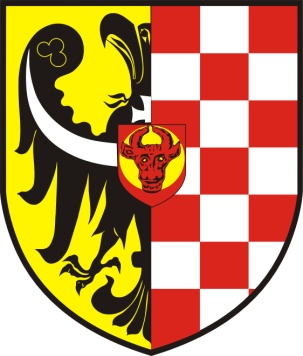 Program współpracy Powiatu Wołowskiego z organizacjamipozarządowymi oraz z podmiotami, o których mowa w art. 3 ust. 3 ustawyz dnia 24 kwietnia 2003 r. o działalności pożytku publicznego i owolontariacie na 2015r.Wołów, październik 2014r.SPIS TREŚCIPostanowienia ogólne 	.	.	.	.	.	.	.	3
Formy Współpracy powiatu z organizacjami 	.	.	.	.	4
Zadania priorytetowe	.	.	.	.	.	.	.	.	5
 Sposób realizacji programu	.	.	.	.	.	.	.	9
 Tryb powoływania i zasady działania komisji konkursowych	.	.	9
 Sposób oceny realizacji programu	.	.	.	.	.	.	10
 Sposób tworzenia programu oraz przebieg konsultacji	.	.	.	11Rozdział IPostanowienia ogólne§ 1Ilekroć w tekście jest mowa o:1) Ustawie - rozumie się przez to ustawę z dnia 24 kwietnia 2003 r. o działalności pożytkupublicznego i o wolontariacie,2) Programie - rozumie się przez to roczny program współpracy Powiatu Wołowskiego 
z organizacjami pozarządowymi oraz z podmiotami, o których mowa w art. 3 ust. 3 ustawy 
z dnia 24 kwietnia 2003 r. o działalności pożytku publicznego i o wolontariacie na 2015r.,3) Organizacjach - rozumie się przez to organizacje pozarządowe oraz podmioty, o których mowa w art. 3 ust. 3 ustawy,4) Powiecie - rozumie się przez to Powiat Wołowski,5) Konkursie - rozumie się przez to otwarty konkurs ofert, o którym mowa w art. 11 ust. 2 ustawy,6) Dotacji - rozumie się przez to dotacje w rozumieniu art. 221 ustawy z dnia 27 sierpnia 2009 r. o finansach publicznych,7) Starostwie – rozumie się przez to ,8) Jednostkach organizacyjnych – rozumie się przez to jednostki organizacyjne powiatu wołowskiego,9) Zarządzie – rozumie się przez to Zarząd Powiatu Wołowskiego.§ 21) Program określa zakres i formy współpracy, sposób realizacji programu, a także zadania priorytetowe w zakresie współpracy powiatu z organizacjami w 2015 roku.2) Współpraca powiatu z organizacjami ma charakter finansowy lub pozafinansowy i odbywa się na zasadach pomocniczości, suwerenności stron, partnerstwa, efektywności i uczciwej konkurencji oraz jawności.3) Przedmiotem współpracy jest sfera zadań publicznych wymienionych w art. 4 ust. 1 ustawy, o ile zadania te są zadaniami powiatu, ze szczególnym uwzględnieniem zadań priorytetowych. § 31) Celem głównym programu jest rozwijanie współpracy między samorządem powiatu wołowskiego a sektorem społecznym w zakresie realizacji zadań publicznych powiatu. 2) Cele szczegółowe programu obejmują:doskonalenie współpracy samorządu z sektorem organizacji pozarządowych poprzez wypracowanie i doskonalenie przejrzystych i akceptowalnych przez obie strony zasad 
i form współpracy,zwiększenie udziału organizacji pozarządowych w kreowaniu polityki społecznej powiatu poprzez m.in. powołanie Powiatowej Rady Działalności Pożytku Publicznego,zwiększenie zaangażowania organizacji pozarządowych w realizację zadań publicznych powiatu,promocja działalności prospołecznej i dorobku organizacji działających na terenie powiatu wołowskiego,wzmocnienie i integracja sektora organizacji pozarządowych.Rozdział IIFormy współpracy powiatu z organizacjami§ 41) Powiat współpracuje z organizacjami w formie finansowej i pozafinansowej.2) Do finansowej formy współpracy stosuje się przepisy ustawy oraz ustawy o finansach publicznych, chyba że odrębne przepisy stanowią inaczej.§ 51) Współpraca o charakterze finansowym może odbywać się poprzez zlecanie realizacji zadań publicznych w następujących formach:powierzania wykonania zadania publicznego wraz z udzieleniem dotacji na sfinansowanie jego realizacji,wspierania zadania publicznego wraz z udzieleniem dotacji na dofinansowanie jego realizacji.2) Dotacje przyznawane są przez Zarząd Powiatu po przeprowadzeniu konkursu w trybie określonym w ustawie, chyba że przepisy przewidują inny tryb zlecenia.§ 6Pozafinansowe formy współpracy powiatu z organizacjami to:1) wzajemne informowanie się o planowanych kierunkach działalności,2) konsultowanie z organizacjami pozarządowymi oraz podmiotami wymienionymi w art. 3 ust. 3 ustawy o działalności pożytku publicznego i o wolontariacie projektów aktów normatywnych w dziedzinach dotyczących działalności statutowej tych organizacji,3) konsultowanie projektów aktów normatywnych dotyczących sfery zadań publicznych, o której mowa w art. 4 ustawy o działalności pożytku publicznego i o wolontariacie, z powiatową radą działalności pożytku publicznego, w przypadku jej utworzenia,4) tworzenie wspólnych zespołów o charakterze doradczym i inicjatywnym,5) wsparcie techniczne, szkoleniowe i informacyjnie organizacji przez powiat poprzez m.in.:a) prowadzenie interaktywnego serwisu informacyjnego na stronach internetowych powiatu poświęconego organizacjom,b) informowanie o możliwościach pozyskiwania środków finansowych oraz o programach i projektach skierowanych do organizacji,c) inicjowanie, organizowanie lub współorganizowanie konsultacji i szkoleń dot. różnych aspektów działalności organizacji,d) promocję działań i inicjatyw podejmowanych przez organizacje np. na stronie internetowej powiatu,e)  podejmowanie inicjatyw integrujących organizacje pozarządowe, f)  udostępnianie pomieszczeń, sprzętu itp.g) pomoc doradczo- konsultacyjną np. przy opracowywaniu projektów, wniosków dotacyjnych itp.6) Wspólna organizacja przedsięwzięć z zakresu zadań publicznych powiatu (np. o charakterze kulturalnym, sportowym, turystycznym itp.), w tym w ramach umowy o wykonanie inicjatywy lokalnej na zasadach określonych w ustawie lub na podstawie umów partnerstwa określonych w ustawie z dnia 6 grudnia 2006 r. o zasadach prowadzenia polityki rozwoju.7) Udzielanie patronatu Starosty Wołowskiego lub rekomendacji dla działań lub programów prowadzonych przez organizacje.8) Wyróżnianie oraz nagradzanie organizacji i/lub ich członków za ich szczególne osiągnięcia w działalności na rzecz powiatu i jego mieszkańców.9) Pośredniczenie w nawiązywaniu kontaktów z partnerami zarówno w kraju, jak i w zagranicznych samorządach partnerskich.Rozdział IIIZadania priorytetowe§ 7Zadania priorytetowe w ramach współpracy Powiatu Wołowskiego z organizacjami obejmują w 2015r.:1) W dziedzinie promocji zatrudnienia i aktywizacji zawodowej osób pozostających bez pracy i zagrożonych zwolnieniem z pracy:wspólna realizacja projektów na rzecz aktywizacji rynku pracy,tworzenie warunków dla podejmowania działalności gospodarczej i powstawania nowych miejsc pracy.2) W dziedzinie działalności na rzecz osób w wieku emerytalnym:a) zadania w zakresie działalności na rzecz osób starszych mające na celu ich aktywizację, integrację społeczną oraz przeciwdziałanie wykluczeniu społecznemu osób starszych. 3) W dziedzinie upowszechniania i ochrony praw konsumentów:propagowanie działań kształtujących rynek konsumenta korzystającego z przysługujących mu praw poprzez edukację w zakresie uprawnień konsumentów oraz dochodzenia ich roszczeń.4) W dziedzinie promocji i ochrony zdrowia oraz przeciwdziałania uzależnieniom i patologiom społecznym:popularyzowanie wiedzy o zagrożeniach zdrowotnych wynikających z uzależnienia od tytoniu, alkoholu i narkotyków, leków oraz innych środków,wspieranie działań edukacyjno – informacyjnych w zakresie profilaktyki uzależnień skierowanych głównie do dzieci i młodzieży,wspieranie prowadzenia zajęć sportowo – rekreacyjnych promujących zdrowy styl życia bez uzależnień, pomoc w organizowaniu i rozwijaniu różnych form uczestnictwa osób uzależnionych i ich rodzin w życiu społeczności lokalnej, wspieranie organizacji wolnego czasu i aktywizacja dzieci i młodzieży z rodzin najbiedniejszych i patologicznych, zakresie przemocy w rodzinie i przeciwdziałania uzależnieniom,promowanie trzeźwości oraz zdrowego stylu życia,programy profilaktyczne oraz informacyjno-edukacyjne z zakresu ochrony i promocji zdrowia,programy z zakresu przeciwdziałania narkomanii oraz prowadzenia grup wsparcia dla osób uzależnionych od narkotyków i ich rodzin.5) W dziedzinie wspierania osób niepełnosprawnych:aktywizację społeczną osób niepełnosprawnych oraz wspieranie działań na rzecz zwiększenia dostępu osób niepełnosprawnych do szeroko rozumianej rehabilitacji,organizowanie zajęć integracyjnych, kulturalnych, artystycznych i sportowych, ze szczególnym uwzględnieniem projektów nakierowanych na integrację ze społecznością lokalną,wspieranie rodziców oraz opiekunów dzieci i osób niepełnosprawnych. Organizacja grupy wsparcia i szkoleń oraz zajęć rekreacyjnych dla tej grupy beneficjentów,wspieranie działań zleconych organizacjom w zakresie pracy z niepełnosprawnymi nowatorskimi metodami wspierania terapii i rehabilitacji dzieci i młodzieży niepełnosprawnej. 6) W dziedzinie porządku i bezpieczeństwa publicznego:współorganizacja przedsięwzięć mających na celu poprawę bezpieczeństwa publicznego,wspieranie akcji i konkursów propagujących bezpieczeństwo publiczne i ochronę przeciwpożarową na terenie powiatu wołowskiego.7) W dziedzinie kultury fizycznej i sportu:promocję kreatywnych i aktywizujących form rekreacji dzieci, młodzieży i osób starszych,organizację i popularyzację imprez sportowych, rekreacyjnych i sportowo-rekreacyjnych o zasięgu minimum powiatowym, ze szczególnym uwzględnieniem współzawodnictwa między szkołami ponadgimnazjalnymi powiatu oraz promocji uprawiania sportu masowego i uczestnictwa w różnych formach aktywności fizycznej,organizację zajęć sportowych i sportowo-rekreacyjnych dla dzieci, młodzieży i osób starszych,d) wsparcie udziału w zawodach sportowych o zasięgu minimum regionalnym.8) W dziedzinie kultury:inicjatywy związane z ochroną i popularyzowaniem tradycji i dziedzictwa kulturowego powiatu oraz jego mieszkańców, a także kreowaniem postaw patriotycznych i budowaniem szacunku dla historii wśród społeczności lokalnej powiatu,projekty edukacyjno-kulturalne, ze szczególnym uwzględnieniem tych, które odwołują się do lokalnych tradycji i zasobów i prowadzą do upowszechniania wiedzy o powiecie,festiwale, wydarzenia i projekty artystyczne wzbogacające życie kulturalne powiatu,projekty z zakresu edukacji kulturalnej, w tym prezentacji artystycznych mieszkańców powiatu, ze szczególnym uwzględnieniem dzieci i młodzieży,prezentacje i promocję lokalnych artystów i lokalnego amatorskiego ruchu artystycznego.9) W dziedzinie ochrony środowiska i przyrody:podnoszenie wiedzy i świadomości ekologicznej społeczności lokalnej oraz wiedzy nt. zasobów przyrodniczych powiatu, ze szczególnym uwzględnieniem obszarów Natura 2000 i Krainy Łęgów Odrzańskich ,wspieranie przedsięwzięć w zakresie ekologii i ochrony zwierząt oraz dziedzictwa przyrodniczego. 10) W dziedzinie turystyki i promocji powiatu:przedsięwzięcia przyczyniające się promocji walorów turystycznych powiatu oraz kreujące lokalne produkty i atrakcje turystyczne,upowszechnianie turystyki i krajoznawstwa. 11) W dziedzinie współpracy z organizacjami:wspieranie rozwoju infrastruktury społecznej III sektora poprzez powołanie i /lub wspieranie ośrodków aktywności obywatelskiej np. centrów organizacji pozarządowych lub inkubatorów, wspieranie świadczenia fachowego poradnictwa i doradztwa (np. punkty informacji dla NGO),wspieranie działań mających na celu profesjonalizację kadr i wzmacnianie instytucjonalne powiatowych organizacji pozarządowych. 12) W dziedzinie działalności na rzecz rodziny, macierzyństwa, rodzicielstwa, upowszechniania i ochrony praw dziecka:promocja wartości rodzinnych, macierzyństwa i odpowiedzialnego rodzicielstwa,organizowanie poradnictwa rodzinnego i mediacji,wspieranie działań w zakresie przeciwdziałania patologiom życia rodzinnego, w tym przemocy w rodzinie,13)  W dziedzinie promocji i organizacji wolontariatu:popularyzacja idei wolontariatu,wspieranie działań sprzyjających zaangażowaniu się mieszkańców powiatu wołowskiego w wolontariat,tworzenie i wspieranie ośrodków wolontariatu, 14) W dziedzinie pomocy Polonii i Polakom za granicą:organizacja pobytów edukacyjno – wypoczynkowych ze szczególnym uwzględnieniem dzieci i młodzieży, działanie na rzecz polskiego dziedzictwa kulturowego poza granicami kraju.15) W dziedzinie działalności wspomagającej rozwój wspólnot i społeczności lokalnych:poprawa jakości życia na wsi oraz zaspokojenie potrzeb społeczno – kulturalnych poprzez realizację projektów związanych z rewitalizacją obszarów na terenie powiatu wołowskiego,aktywizowanie społeczności lokalnych i stymulowanie lokalnych inicjatyw na rzecz rozwoju społeczeństwa obywatelskiego poprzez tworzenie i realizację różnego rodzaju strategii, programów i planów działania, realizacja projektów przyczyniających się do budowania potencjału społecznego wsi poprzez aktywizację środowisk wiejskich na rzecz rozwoju tych obszarów w powiecie wołowskim. Rozdział IVSposób realizacji programu§ 8Program obowiązuje w okresie od 1 stycznia 2015 roku do 31 grudnia 2015 roku.Program realizowany jest w drodze współpracy powiatu oraz organizacji pozarządowych, 
w formach wymienionych w rozdziale II. Podmiotami realizującymi zapisy programu są:organizacje prowadzące na terenie powiatu działalność pożytku publicznego w zakresie odpowiadającym zadaniom powiatu,Rada Powiatu Wołowskiego i jej Komisje w zakresie wytyczania polityki społecznej i finansowej powiatu,Zarząd Powiatu Wołowskiego w zakresie realizacji polityki społecznej i finansowej powiatu wytyczonej przez Radę Powiatu Wołowskiego,Starostwo Powiatowe w Wołowie oraz jednostki organizacyjne powiatu w zakresie bieżącej współpracy z organizacjami w ramach swoich kompetencji określonych regulaminowo lub statutowo.§ 9Planowana wysokość środków przeznaczonych na realizację programu wynosi: ………..złotych. Kwota ta może zostać skorygowana w toku prac nad budżetem powiatu wołowskiego na rok 2015 jak i w trakcie jego realizacji. Program nie obejmuje zadań i dotacji przekazanych organizacjom na podstawie ustawy o systemie oświaty.Rozdział VTryb powoływania i zasady działania komisji konkursowych§ 10Komisje konkursowe powoływane są przez Zarząd Powiatu Wołowskiego celem opiniowania ofert złożonych w otwartych konkursach ofert. Opiniowanie ofert przez komisję dotyczy jedynie oceny merytorycznej. Ocena formalna dokonywana jest przez właściwe komórki starostwa lub jednostki organizacyjne wskazane 
w ogłoszeniu konkursowym.Do każdego konkursu powoływana jest odrębna komisja konkursowa. Skład komisji konkursowej regulują przepisy art. 15 ust. 2a – 2f ustawy o działalności pożytku publicznego i o wolontariacie.Udział w pracach komisji konkursowej jest nieodpłatny i nie przysługuje zwrot kosztów podróży.§ 11Członkowie komisji wybierają  spośród siebie przewodniczącego.Komisja konkursowa rozpatruje oferty w terminie podanym w ogłoszeniu konkursowym. Komisja konkursowa podczas opiniowania ofert stosuje kryteria wyszczególnione w ustawie oraz w danym ogłoszeniu konkursowym.Członkowie komisji oceniają oferty indywidualnie za pomocą karty oceny, przyznając poszczególnej ofercie punkty zgodnie z kryteriami oceny. Wzór karty oceny określa każdorazowo zarząd powołując daną komisję.  Końcową ocenę oferty stanowi średnia arytmetyczna indywidualnych ocen członków komisji. Obsługę administracyjną komisji konkursowych prowadzi wskazana przez zarząd komórka organizacyjna starostwa lub jednostka organizacyjna. Każde posiedzenie komisji konkursowej jest protokołowane, ze szczególnym uwzględnieniem zapisów dotyczących ustaleń podjętych przez komisję, tj. przyznanej liczby punktów i proponowanej wysokości dotacji. Protokoły posiedzeń oraz oświadczenia przechowywane są w zbiorze akt właściwych komórek starostwa lub jednostek organizacyjnych. Powyższe dokumenty mają charakter jawny.Przeprowadzona przez komisję konkursową ocena ofert oraz propozycja rozstrzygnięcia konkursu zostanie przedstawiona zarządowi powiatu, który dokonuje ostatecznego wyboru i decyduje o wysokości dotacji. Komisja konkursowa rozwiązuje się z chwilą rozstrzygnięcia konkursu ofert. Rozdział VISposób oceny realizacji programu§ 12Ustala się następujące mierniki oceny realizacji programu.Wysokość środków finansowych przekazanych z budżetu powiatu organizacjom na realizację zadań publicznych,Udział środków własnych organizacji pozarządowych w realizacji zadań publicznych zleconych w drodze konkursów ofert,Liczba zadań publicznych realizowanych przez organizacje pozarządowe, 
z wyszczególnieniem zadań zleconych w drodze konkursów ofert i trybu pozakonkursowego,Liczba ofert złożonych przez organizacje pozarządowe na realizację zadań publicznych, z wyszczególnieniem ofert złożonych w drodze konkursów ofert i w trybie pozakonkursowym,Liczba umów zawartych z organizacjami pozarządowymi na realizację zadań publicznych,Liczba organizacji pozarządowych, którym zlecono realizację zadań publicznych.Zarząd opublikuje w Biuletynie Informacji Publicznej Powiatu Wołowskiego oraz przedłoży Radzie Powiatu do 30 kwietnia 2016 roku sprawozdanie z realizacji programu, uwzględniając mierniki wskazane w ust. 1, a także informację dot. pozafinansowych form współpracy. Rozdział VIISposób tworzenia programu oraz przebieg konsultacji§ 13Projekt programu został opracowany w Wydziale Rozwoju, Promocji, Kultury i Sportu starostwa, a następnie poddany konsultacjom zgodnie z uchwałą Uchwały nr XLV/254/10 Rady Powiatu Wołowskiego z dnia 27 września 2010 r. w sprawie określenia szczegółowego sposobu konsultowania z organizacjami pozarządowymi i podmiotami wymienionymi w art. 3 ust. 3 ustawy o działalności pożytku publicznego i wolontariacie lub z Powiatową Radą Działalności Pożytku Publicznego projektów aktów prawa miejscowego w dziedzinach dotyczących działalności statutowej tych organizacji.Organizacje pozarządowe w ramach przeprowadzonych konsultacji zgłosiły następujące uwagi: